PSHE – Thursday 25th FebruarySteps to SuccessTalk to your adult about:What is a volunteer?Who volunteers in school?What do they help you with?Why? What is the difference that their help makes?How might volunteering help the volunteers?Your task today is to draw, paint or create a picture of a volunteer that helps in school. You then need to write a sentence underneath the picture to explain how the volunteer helps. Lockdown Lockdown Lockdown Lockdown DateThursday 25th FebruaryThursday 25th FebruaryThursday 25th FebruarySubject/sPSHEPSHEPSHELearning Objective.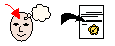 To know what a volunteer is To know what a volunteer is To know what a volunteer is SA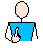 TA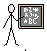 Success Criteria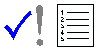 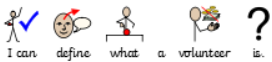 Success Criteria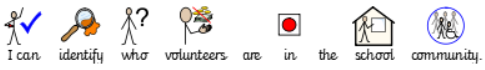 Success Criteria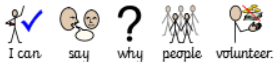 Support      Independent               Adult Support (       )              Group Work      Independent               Adult Support (       )              Group Work      Independent               Adult Support (       )              Group Work